GOKUL T S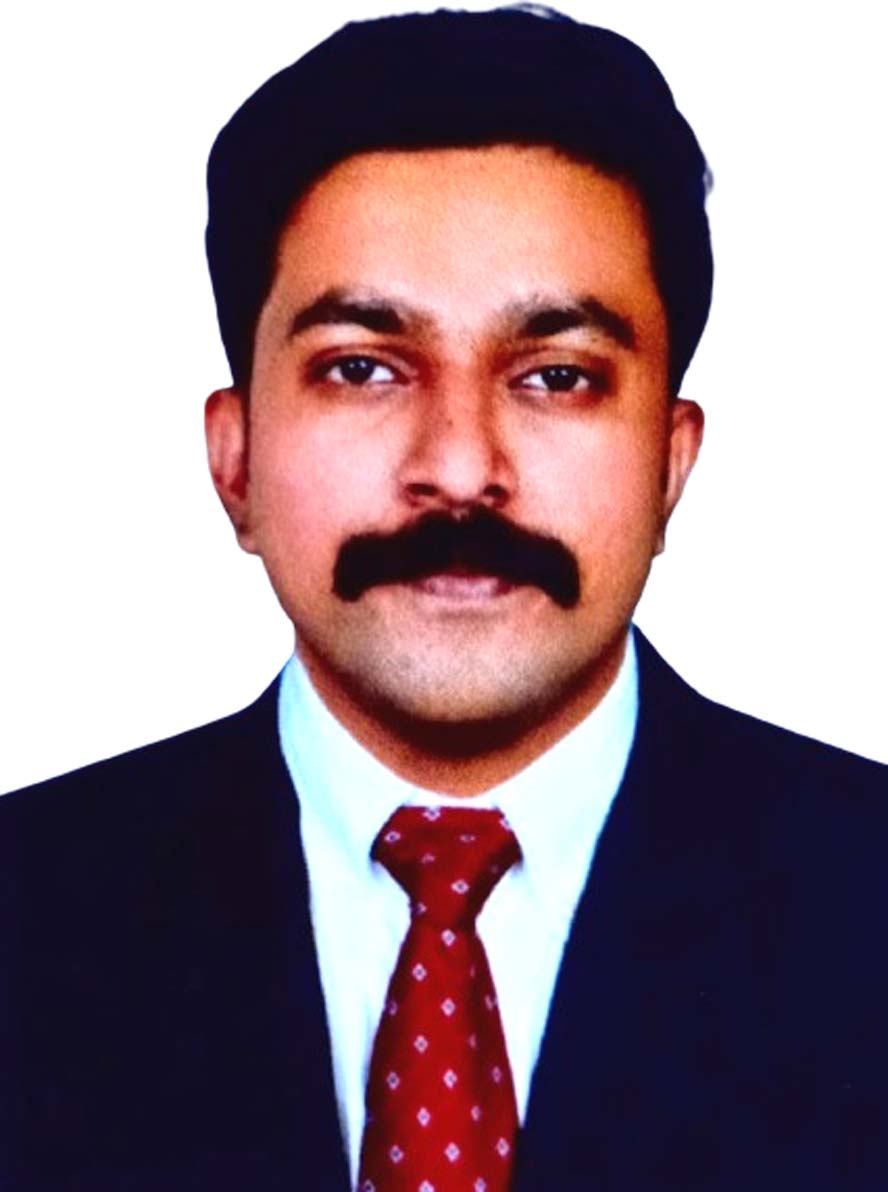 Medical TranscriptionistProfessional Summary	Working as Medical Transcriptionist from 2 years on medical transcription based platforms on UAE transcription and 1 year as a Quality Documentation Specialist under Nuance. Skilled in Electronic Medical Records (EMR), Quality assessment of coded data. Ability to generate discharge summaries, medical history and physical exam reports, operational reports, consultation reports and progress notes.Expertise in the use of medical terminology to accurately communicate diagnosis or treatment, translate medical abbreviations and lingo, refer to standard medical reference documentation for clarityFollow specific standards applicable to medical record style and legal and ethical requirements to keep patient information confidential.Exceptional ability to interpret, recognize and assess divergences and inconsistencies in medical texts.Experience07/07/2022 - Present DYNAMED HEALTHCARE SOLUTIONS
           Medical Transcriptionist
Infopark, Ernakulam, Kerala, India.Demonstrated strong knowledge of medical terminology and anatomy.Demonstrated extremely fast and accurate typing abilities.Dictation by physicians and other healthcare professionals on electronic medical reports (EMR)Conversion of dictated audio into electronic medical reports (EMR) format by placing the chief complaints, severity, associated symptoms, history, physical examination, and the dictated file into each section using SAP software.Fill out the risk table for further coding purposes after evaluating the patient's diagnosis and condition.Processing the files within 24 hours for further procedures and for follow-up purposes.Examine the patient lists and report any missing patients who were not dictated by the provider.Lab values and medication are double checked with reports provided by the physician with the dictated audio file.Make corrections to grammar, spelling, and syntax when needed.Transferred transcribed materials in to an electronic health record system.22/02/2021 to 12/03/2022CONSCIENCE BUSINESS SOLUTIONS
Quality Documentation Specialist
Technopark, Thiruvananthapuram, Kerala IndiaExperienced Medical Scribe with a proven track record of accurately documenting patient encounters, transcribing medical histories, and assisting healthcare providers with administrative tasks. Proficient in Electronic Health Records (EHR) systems and adapt at maintaining confidentiality and professionalism in fast-paced clinical environments. Skilled in multitasking and communication, facilitating efficient  patient care delivery..SkillsExtensive knowledge on anatomy & physiologyMaintains strict confidentialityQuality assessment of coded dataTyping speed(50-wordsperminute)Team player with a positive attitudeDeadline-drivenTranscriptionPatient historiesMultitaskingPerfectionismCommitment to LearningLeadership skillsEducationElectronic medical recordsReporting skillsStrong work ethicDocument qualityTime management skills.Patient-focused careStrong listening skills.Fast and accurate typing skills.Entertaining skillsAbility to understand medical termsDisciplineTeamwork2020	–	Certified Programming Medical Scribing 2010	–	Higher Secondary-Bio- Maths (66%) R M H S S Aloor20122010	–	High School (84%) R M H S S AloorHobbies	DancingWatching MoviesTime spent with my familiesReadingListening Music Languages	Malayalam-NativeHindiEnglishUrduSoftware Skills	Electronic Medical Record(EMR)SAP software(medical)MSOfficeMS Excel